Publicado en  el 07/10/2014 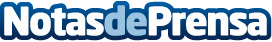 Bankia apoya con 450.000 euros a la Fundación Caja de Ávila para desarrollar programas de atención social en la provinciaEl banco aportará cada año 80.000 euros de forma directa a la institución para realización de sus programas y dedicará otros 144.000 euros anuales a una serie de programas sociales que gestionarán ambas entidades de manera conjuntaDatos de contacto:BankiaNota de prensa publicada en: https://www.notasdeprensa.es/bankia-apoya-con-450-000-euros-a-la-fundacion_1 Categorias: Finanzas Castilla y León http://www.notasdeprensa.es